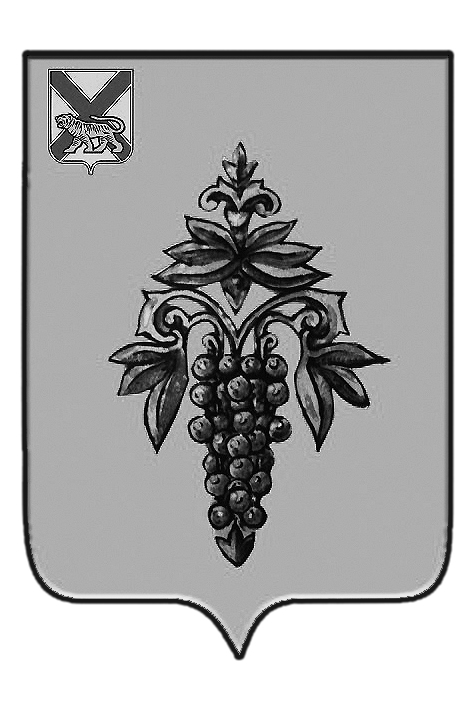 ДУМА ЧУГУЕВСКОГО МУНИЦИПАЛЬНОГО РАЙОНА Р Е  Ш  Е  Н  И  ЕПринято Думой Чугуевского муниципального района «29» марта 2019 года	Статья 1.	Внести в решение Думы Чугуевского муниципального района от 31 марта 2015 года № 577-НПА «Положение о порядке проведения конкурса на замещение должности главы Чугуевского муниципального района» (в редакции решений от 04.04.17 № 192-НПА, от 05.05.17 № 202-НПА, от 31.10.17 257-НПА) следующие изменения:	в пункте 9 статьи 5 слово «тайным» заменить словом «открытым».	Статья 2.	Настоящее решений вступает в силу со дня его официального опубликования.«03» апреля 2019 г.№ 439 - НПАО внесении изменений в решение Думы Чугуевского муниципального района от 31 марта 2015 года № 577-НПА «Положение о порядке проведения конкурса на замещение должности главы Чугуевского муниципального района» (в редакции решений от 04.04.17 № 192-НПА, от 05.05.17 № 202-НПА, от 31.10.17 257-НПА)Глава Чугуевского муниципального районаР.Ю.Деменев